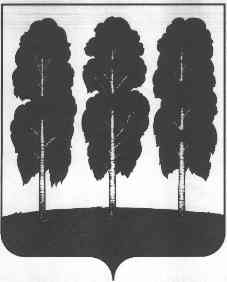 АДМИНИСТРАЦИЯ БЕРЕЗОВСКОГО РАЙОНАХАНТЫ-МАНСИЙСКОГО АВТОНОМНОГО ОКРУГА - ЮГРЫРАСПОРЯЖЕНИЕот  23.10.2018                                                                                                       № 693-рпгт. БерезовоОб определении ответственных лиц с возложением персональной ответственности на руководителей структурных подразделений администрации Березовского района при осуществлении приемки товаров, выполнении работ, оказании услуг для обеспечения муниципальных нужд и признании утратившими силу некоторых муниципальных правовых актов администрации Березовского районаУтратило силу,  распоряжение Администрации района от 10.01.2022 № 2-рВ соответствии с Федеральным законом от 05 апреля 2013 года № 44-ФЗ «О контрактной системе в сфере закупок товаров, работ, услуг для обеспечения государственных и муниципальных нужд»:Определить ответственных лиц с  возложением персональной ответственности на руководителей структурных подразделений администрации Березовского района при осуществлении приемки товаров, выполнении работ, оказании услуг для обеспечения муниципальных нужд:	- Титов Сергей Николаевич, заместитель главы Березовского района, председатель комитета;	- Безряднова Юлия Сергеевна, председатель комитета по экономической политике;	- Бачин Олег Анатольевич, начальник управления по жилищно-коммунальному хозяйству;	- Зайкова Светлана Вячеславовна, заместитель управляющего делами, заведующий отделом;            - Юферова Ольга Сергеевна, заведующий отделом архитектуры и градостроительства;            - Брагина Елена Владимировна, заведующий отделом жилищных программ;	- Лапина Наталья Васильевна, заведующий отделом по вопросам малочисленных народов Севера, природопользованию, сельскому хозяйству и экологии;	- Поленов Николай Александрович, заведующий отделом по гражданской защите населения;	- Олейник Татьяна Петровна, заведующий архивным отделом;	- Новицкая Ирина Александровна, заведующий отделом ЗАГС;            - Семенова Ирина Леонидовна, заведующий отделом по обеспечению деятельности комиссии по делам несовершеннолетних и защите их прав; 	- Кирдянова Наталья Алексеевна, заведующий отделом закупок;	-Ануфриева Татьяна Васильевна, заведующий отделом по бухгалтерскому учету и отчетности;	- Франовская  Ирина Владимировна, заведующий специальным отделом;           - Гагарин Василий Васильевич, заведующий отделом транспорта;	- Леонов Сергей Сергеевич, заведующий отделом по организации деятельности комиссий;	- Птицын Андрей Геннадьевич, заведующий отделом информатизации, защиты информации и связи.	Обязать перечисленных руководителей при осуществлении приемки товаров, выполнении работ, оказания услуг для обеспечения муниципальных нужд  осуществлять фото-видеосъемку приемки товаров, работ,  услуг по муниципальным контрактам и гражданско-правовым договорам, а также включать результаты  фото-видеосъемки в отчетные документы, подтверждающие приемку товаров, работ, услуг.	    2.Признать утратившими силу распоряжения администрации Березовского района:  	- от 19 июля 2018 года № 434-р «Об определении ответственных лиц с возложением персональной ответственности на руководителей структурных подразделений администрации Березовского района при осуществлении приемки товаров, выполнении работ, оказания услуг для обеспечения муниципальных нужд»;	- от 20 июля 2018 года № 439-р «О внесении изменения в распоряжение администрации Березовского района от 19 июля 2018 года № 434-р «Об определении ответственных лиц с возложением персональной ответственности на руководителей структурных подразделений администрации Березовского района при осуществлении приемки товаров, выполнении работ, оказания услуг для обеспечения муниципальных нужд».3.Разместить настоящее распоряжение на официальном веб-сайте органовместного самоуправления Березовского района.4.Настоящее распоряжение вступает в силу после его подписания.5. Контроль за исполнением настоящего распоряжения оставляю за собой.Глава района                                                                                                  В.И. Фомин